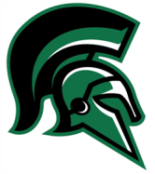 Elsinboro Township School District631 Salem-Ft. Elfsborg Road		Salem, NJ 08079		(856) 935-3817Constance McAllister								               Melanie AllenCSA										Business AdministratorSeptember, 2021Uniform ChecklistBOYSColor Choices Tops:			Solid hunter green, kelly green, navy or white collared shirtColor Choice Bottoms:		Blue or khaki twill/cotton blend						Blue jeans (no embellishment)Gym Wear Tops:			“Elsinboro Wear” t-shirts or uniform top (above)Gym Wear Bottoms:			“Elsinboro Wear” shorts or uniform bottom (above)Solid navy, green, or grey sweatpants/shorts	Sweatshirts/Sweaters:			Solid hunter green, kelly green, navy or white zipped 					sweatshirts or sweatersGIRLSColor Choices Tops:			Solid hunter green, kelly green, navy or white collared shirtColor Choice Bottoms:		Blue or khaki twill/cotton blend						Blue jeans (no embellishment)Color Choice Jumpers/Skirts:		Blue, khaki or blue jean Gym Wear Tops:			“Elsinboro Wear” t-shirts or mandatory top (above)Gym Wear Bottoms:			“Elsinboro Wear” shorts or mandatory bottom (above)Solid navy, green, or grey sweatpants/shorts	Sweatshirts/Sweaters:			Solid hunter green, kelly green, navy or white zipped 					sweatshirts or sweatersLegging/Tights:			Solid hunter green, kelly green, navy or white may be 					worn under jumpers or skirts.Dress Code Do’s and Don’tsAll pants must be made of cotton twill, 100% cotton, or jean material and worn at the waistAll shirts must have sleevesSkirts, shorts and jumpers must be worn no shorter than 2 inches above the kneeSkits, shorts and jumpers may be worn all yearAny top that does not display the official Elsinboro Township School logo may have a small, unobtrusive logo that can be covered with a quarterAccessories such as ball caps and neck scarves may not be worn during the school day.  Hair accessories must reasonably coordinate with the student uniform.  Hair bows/headbands must be close to the head and no larger than 1” x 4”.  All clothing must be of the appropriate sizeSchool appropriate homemade masks that hook around the ears and medical masks may be worn.  Bandanas and face scarves may not be used as masks.  